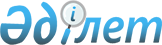 О внесении изменений и дополнений в решение районного маслихата от 23 декабря 2022 года № 187 "Об утверждении Иргизского районного бюджета на 2023-2025 годы"Решение Иргизского районного маслихата Актюбинской области от 14 июля 2023 года № 39
      РЕШИЛ:
      1. Внести в решение районного маслихата "Об утверждении Иргизского районного бюджета на 2023-2025 годы" от 23 декабря 2022 года № 187 (зарегистрировано в реестре государственной регистрации нормативных правовых актов под № 176375) следующие изменения и дополнения:
      пункт 1 изложить в новой редакции:
      "1. Утвердить Иргизский районный бюджет на 2023 – 2025 годы согласно приложениям 1, 2 и 3 соответственно, в том числе на 2023 год в следующих объемах:
      1) доходы – 7 119 878,4 тысяч тенге, в том числе:
      налоговые поступления – 859 046 тысяч тенге;
      неналоговые поступления – 9 038 тысяч тенге;
      поступления от продажи основного капитала – 1 428 тысяч тенге;
      поступления трансфертов – 6 250 366,4 тысяч тенге;
      2) затраты – 7 304 479,3 тысяч тенге;
      3) чистое бюджетное кредитование – 23 262 тысячи тенге, в том числе:
      бюджетные кредиты – 46 575 тысяч тенге; 
      погашение бюджетных кредитов – 23 313 тысяч тенге; 
      4) сальдо по операциям с финансовыми активами – 0 тенге, в том числе:
      приобретение финансовых активов – 0 тенге;
      поступления от продажи финансовых активов государства – 0 тенге;
      5) дефицит (профицит) бюджета – -207 862,9 тысячи тенге;
      6) финансирование дефицита (использование профицита) бюджета–207 862,9 тысячи тенге;
      поступление займов – 46 575 тысяч тенге;
      погашение займов – 23 313,5 тысяч тенге;
      используемые остатки бюджетных средств – 184 601,4 тысяча тенге.".
      дополнить пунктом 5-1 следущего содержания:
      "5-1. Предусмотреть в районном бюджете на 2023 год трансферты на компенсацию потерь областного бюджета в связи с передачей функции 2 151 тысяча тенге.
      Распределение указанных сумм трансфертов определяется на основании постановления акимата района.".
      пункт 6 изложить в новой редакции:
      "6. Учесть в районном бюджете на 2023 год поступление целевых текущих и целевых трансфертов на развитие из областного бюджета:
      62 023 тысячи тенге - на выплату государственной адресной социальной помощи;
      28 636 тысяч тенге - на обеспечение прав и улучшение качества жизни лиц с инвалидностью в Республике Казахстан;
       1 035 тысяч тенге - на субсидирование затрат работодателя на создание специальных рабочих мест для трудоустройства лиц с инвалидностью;
      489 381 тысяча тенге - на развитие продуктивной занятости;
      104 тысячи тенге - на развитие системы квалификаций;
      288 785 тысяч тенге - на реализацию мероприятий по социальной и инженерной инфраструктуре в сельских населенных пунктах в рамках проекта "Ауыл – Ел бесігі";
      142 917 тысяч тенге - на строительство и (или) реконструкцию жилья коммунального жилищного фонда;
      30 239 тысяч тенге - на развитие и (или) обустройство инженерно-коммуникационной инфраструктуры;
      82 048 тысяч тенге - на развитие системы водоснабжения и водоотведения в сельских населенных пунктах
      2 547 038 тысяч тенге - на финансирование приоритетных проектов транспортной инфраструктуры;
      77 386 тысяч тенге - на развитие социальной и инженерной инфраструктуры в сельских населенных пунктах в рамках проекта "Ауыл-Ел бесігі";
      295 243 тысячи тенге - на развитие объектов сельского хозяйства;
      23 615 тысяч тенге - на организацию эксплуатации сетей газификации, находящихся в коммунальной собственности района.
      Распределение указанных сумм трансфертов определяется на основании постановления акимата района.".
      пункт 8 изложить в новой редакции:
      "8. Предусмотреть в районном бюджете на 2023 год целевые текущие трансферты бюджетам сельских округов:
      19 651 тысяча тенге - на выплату заработной платы;
      5 552,7 тысячи тенге - на текущий ремонт зданий;
      43 156 тысяч тенге - на капитальные расходы государственных органов;
      28 111,3 тысяч тенге - на организацию водоснабжения населенных пунктов; 
      10 6771,9 тысяча тенге - на освещение улиц населенных пунктов;
      120 166,6 тысяч тенге - на благоустройство населенных пунктов;
      1 500 тысяч тенге - на средний ремонт улиц населенных пунктов;
      5204,8 тысячи тенге - на проведение экспертизы качества работ и материалов при среднем ремонте автомобильных дорог;
      39 200 тысяч тенге - на содержание аппарата акима сельского округа.
      Распределение указанных сумм трансфертов определяется на основании постановления акимата района.".
      пункт 9 изложить в новой редакции:
      "9. Утвердить резерв местного исполнительного органа Иргизского района на 2023 год в сумме 18 878 тысяч тенге.".
      2. Приложение 1 к указанному решению изложить в новой редакции согласно приложению к настоящему решению.
      3. Настоящее решение вводится в действие с 1 января 2023 года. Иргизский районный бюджет на 2023 год
					© 2012. РГП на ПХВ «Институт законодательства и правовой информации Республики Казахстан» Министерства юстиции Республики Казахстан
				
      Председатель Иргизского районного маслихата 

М. Турымов
Приложение к решению районного маслихата от 14 июля 2023 года № 39Приложение 1 к решению районного маслихата от 23 декабря 2022 года № 187
Категория
Категория
Категория
Категория
Сумма (тысяча тенге)
Класс
Класс
Класс
Сумма (тысяча тенге)
Подкласс
Подкласс
Сумма (тысяча тенге)
Наименование
Сумма (тысяча тенге)
1
2
3
4
5
І. Доходы
7 119 878,4
1
Налоговые поступления
859 046
01
Подоходный налог
345 130
1
Корпоративный подоходный налог
345 130
2
Индивидуальный подоходный налог
300 000
03
Социальный налог
300 000
1
Социальный налог
211 000
04
Налоги на собственность
211 000
1
Налоги на имущество
2 116
05
Внутренние налоги на товары, работы и услуги
2 116
4
Сборы за ведение предпринимательской и профессиональной деятельности
800
08
Обязательные платежи, взимаемые за совершение юридически значимых действий и (или) выдачу документов уполномоченными на то государственными органами или должностными лицами
800
1
Государственная пошлина
9 038
2
Неналоговые поступления
6 530
01
Доходы от государственной собственности
6 508
5
Доходы от аренды имущества, находящегося в государственной собственности
22
7
Вознаграждения по кредитам, выданным из государственного бюджета
2 508
06
Прочие неналоговые поступления
2 508
1
Прочие неналоговые поступления
2 508
3
Поступления от продажи основного капитала
1 428
01
Продажа государственного имущества, закрепленного за государственными учреждениями
1 428
1
Продажа государственного имущества, закрепленного за государственными учреждениями
1 428
4
Поступления трансфертов
6 250 366,4
01
Трансферты из нижестоящих органов государственного управления
136,4
3
Трансферты из бюджетов городов районного значения, сел, поселков, сельских округов
136,4
02
Трансферты из вышестоящих органов государственного управления
6 250 230
2
Трансферты из областного бюджета
6 250 230
Функциональная группа
Функциональная группа
Функциональная группа
Функциональная группа
Функциональная группа
Сумма (тысяча тенге)
Функциональная подгруппа
Функциональная подгруппа
Функциональная подгруппа
Функциональная подгруппа
Сумма (тысяча тенге)
Администратор бюджетных программ
Администратор бюджетных программ
Администратор бюджетных программ
Сумма (тысяча тенге)
Программа
Программа
Сумма (тысяча тенге)
Наименование
Сумма (тысяча тенге)
1
2
3
4
5
6
ІІ.Затраты
7 304 479,3
01
Государственные услуги общего характера
1 058 963,9
1
Представительные, исполнительные и другие органы, выполняющие общие функции государственного управления
228 449,7
112
Аппарат маслихата района (города областного значения)
51 854,7
001
Услуги по обеспечению деятельности маслихата района (города областного значения)
 50 864,7
003
Капитальные расходы государственного органа
990
122
Аппарат акима района (города областного значения)
176 595
001
Услуги по обеспечению деятельности акима района (города областного значения)
174 595
003
Капитальные расходы государственного органа
2 000
2
Финансовая деятельность
143 669,6
452
Отдел финансов района (города областного значения)
143 669,6
001
Услуги по реализации государственной политики в области исполнения бюджета и управления коммунальной собственностью района (города областного значения)
35 087,5
003
Проведение оценки имущества в целях налогообложения
422,4
010
Приватизация, управление коммунальным имуществом, постприватизационная деятельность и регулирование споров, связанных с этим
200
018
Капитальные расходы государственного органа
400
113
Целевые текущие трансферты нижестоящим бюджетам
107 559,7
5
Планирование и статистическая деятельность
27 044
453
Отдел экономики и бюджетного планирования района (города областного значения)
27 044
001
Услуги по реализации государственной политики в области формирования и развития экономической политики, системы государственного планирования
26 644
004
Капитальные расходы государственного органа
400
9
Прочие государственные услуги общего характера
659 800,6
454
Отдел предпринимательства и сельского хозяйства района (города областного значения)
35 873
001
Услуги по реализации государственной политики на местном уровне в области развития предпринимательства и сельского хозяйства
34 883
007
Капитальные расходы государственного органа
990
495
Отдел архитектуры, строительства, жилищно-коммунального хозяйства, пассажирского транспорта и автомобильных дорог района (города областного значения)
623 927,6
001
Услуги по реализации государственной политики на местном уровне в области архитектуры, строительства, жилищно-коммунального хозяйства, пассажирского транспорта и автомобильных дорог
45 288
032
Капитальные расходы подведомственных государственных учреждений и организаций
28 100
113
Целевые текущие трансферты нижестоящим бюджетам
550 539,6
02
Оборона
99 224
1
Военные нужды
18 456
122
Аппарат акима района (города областного значения)
18 456
005
Мероприятия в рамках исполнения всеобщей воинской обязанности
18 456
2
Организация работы по чрезвычайным ситуациям
80 768
122
Аппарат акима района (города областного значения)
80 768
006
Предупреждение и ликвидация чрезвычайных ситуаций масштаба района (города областного значения)
10 440
007
Мероприятия по профилактике и тушению степных пожаров районного (городского) масштаба, а также пожаров в населенных пунктах, в которых не созданы органы государственной противопожарной службы
70 328
06
Социальная помощь и социальное обеспечение
836 317,9
1
Социальное обеспечение
74 323 
451
Отдел занятости и социальных программ района (города областного значения)
74 323
005
Государственная адресная социальная помощь
74 323
2
Социальная помощь
722 346
451
Отдел занятости и социальных программ района (города областного значения)
722 346
002
Программа занятости
548 630
004
Оказание социальной помощи на приобретение топлива специалистам здравоохранения, образования, социального обеспечения, культуры, спорта и ветеринарии в сельской местности в соответствии с законодательством Республики Казахстан
25 513 
007
Социальная помощь отдельным категориям нуждающихся граждан по решениям местных представительных органов
34 737
017
Обеспечение нуждающихся лиц с инвалидностью протезно-ортопедическими, сурдотехническими и тифлотехническими средствами, специальными средствами передвижения, обязательными гигиеническими средствами, а также предоставление услуг санаторно-курортного лечения, специалиста жестового языка, индивидуальных помощников в соответствии с индивидуальной программой реабилитации лица с инвалидностью
51764
023
Обеспечение деятельности центров занятости населения
61 702
9
Прочие услуги в области социальной помощи и социального обеспечения
39 648,9
451
Отдел занятости и социальных программ района (города областного значения)
39 648,9
001
Услуги по реализации государственной политики на местном уровне в области обеспечения занятости и реализации социальных программ для населения
29 824,9
011
Оплата услуг по зачислению, выплате и доставке пособий и других социальных выплат
324
021
Капитальные расходы государственного органа
1 688
050
Обеспечение прав и улучшение качества жизни лиц с инвалидностью в Республике Казахстан
5 562
067
Капитальные расходы подведомственных государственных учреждений и организаций
2 250
07
Жилищно-коммунальное хозяйство
982 365
1
Жилищное хозяйство
618 910,8
495
Отдел архитектуры, строительства, жилищно-коммунального хозяйства, пассажирского транспорта и автомобильных дорог района (города областного значения)
618 910,8
007
Проектирование и (или) строительство, реконструкция жилья коммунального жилищного фонда
168 223
033
Проектирование, развитие и (или) обустройство инженерно-коммуникационной инфраструктуры
383 487,8
098
Приобретение жилья коммунального жилищного фонда
67 200
2
Коммунальное хозяйство
360 020,2
495
Отдел архитектуры, строительства, жилищно-коммунального хозяйства, пассажирского транспорта и автомобильных дорог района (города областного значения)
360 020,2
013
Развитие коммунального хозяйства
177 959,2
016
Функционирование системы водоснабжения и водоотведения
58 600
027
Организация эксплуатации сетей газификации, находящихся в коммунальной собственности районов (городов областного значения)
41 413
058
Развитие системы водоснабжения и водоотведения в сельских населенных пунктах
82 048
3
Благоустройство населенных пунктов
3 434
495
Отдел архитектуры, строительства, жилищно-коммунального хозяйства, пассажирского транспорта и автомобильных дорог района (города областного значения)
3 434
025
Освещение улиц в населенных пунктах
3 434
08
Культура, спорт, туризм и информационное пространство
433 159,8
1
Деятельность в области культуры
167 340
457
Отдел культуры, развития языков, физической культуры и спорта района (города областного значения)
167 340
003
Поддержка культурно-досуговой работы
167 340
2
Cпорт
11 367
457
Отдел культуры, развития языков, физической культуры и спорта района (города областного значения)
11 367
009
Проведение спортивных соревнований на районном (города областного значения) уровне
1 667
010
Подготовка и участие членов сборных команд района (города областного значения) по различным видам спорта на областных спортивных соревнованиях
9 700
3
Информационное пространство
137 919
456
Отдел внутренней политики района (города областного значения)
9 658
002
Услуги по проведению государственной информационной политики
9 658
457
Отдел культуры, развития языков, физической культуры и спорта района (города областного значения)
128 261
006
Функционирование районных (городских) библиотек
127 725
007
Развитие государственного языка и других языков народа Казахстана
536
9
Прочие услуги по организации культуры, спорта, туризма и информационного пространства
116 533,8
456
Отдел внутренней политики района (города областного значения)
47 078
001
Услуги по реализации государственной политики на местном уровне в области информации, укрепления государственности и формирования социального оптимизма граждан
19 589
003
Реализация мероприятий в сфере молодежной политики
26 829
006
Капитальные расходы государственного органа
660
457
Отдел культуры, развития языков, физической культуры и спорта района (города областного значения)
69 455,8
001
Услуги по реализации государственной политики на местном уровне в области культуры, развития языков, физической культуры и спорта
23 440
014
Капитальные расходы государственного органа
730
032
Капитальные расходы подведомственных государственных учреждений и организаций
45 285,8
10
Сельское, водное, лесное, рыбное хозяйство, особо охраняемые природные территории, охрана окружающей среды и животного мира, земельные отношения
342 787
1
Сельское хозяйство
295 243
495
Отдел архитектуры, строительства, жилищно-коммунального хозяйства, пассажирского транспорта и автомобильных дорог района (города областного значения)
295 243
010
Развитие сельского хозяйства
295 243
6
Земельные отношения
33 341
463
Отдел земельных отношений района (города областного значения)
33 341
001
Услуги по реализации государственной политики в области регулирования земельных отношений на территории района (города областного значения)
28 187
006
Землеустройство, проводимое при установлении границ районов, городов областного значения, районного значения, сельских округов, поселков, сел
5 154
9
Прочие услуги в области сельского, водного, лесного, рыбного хозяйства, охраны окружающей среды и земельных отношений
14 203
453
Отдел экономики и бюджетного планирования района (города областного значения)
14 203
099
Реализация мер по оказанию социальной поддержки специалистов
14 203
11
Промышленность, архитектурная, градостроительная и строительная деятельность
19 859
2
Архитектурная, градостроительная и строительная деятельность
19 859
495
Отдел архитектуры, строительства, жилищно-коммунального хозяйства, пассажирского транспорта и автомобильных дорог района (города областного значения)
19 859
005
Разработка схем градостроительного развития территории района и генеральных планов населенных пунктов
19 859
12
Транспорт и коммуникации
2 613 287,1
1
Автомобильный транспорт
2 613 287,1
495
Отдел архитектуры, строительства, жилищно-коммунального хозяйства, пассажирского транспорта и автомобильных дорог района (города областного значения)
2 613 287,1
022
Развитие транспортной инфраструктуры
25 184
023
Обеспечение функционирования автомобильных дорог
20 000
034
Реализация приоритетных проектов транспортной инфраструктуры
2 547 038
045
Капитальный и средний ремонт автомобильных дорог районного значения и улиц населенных пунктов
21 065,1
13
Прочие
627 216
9
Прочие
627 216
452
Отдел финансов района (города областного значения)
 18 878
012
Резерв местного исполнительного органа района (города областного значения)
18 787
495
Отдел архитектуры, строительства, жилищно-коммунального хозяйства, пассажирского транспорта и автомобильных дорог района (города областного значения)
608 338
079
Развитие социальной и инженерной инфраструктуры в сельских населенных пунктах в рамках проекта "Ауыл-Ел бесігі"
608 338
14
Обслуживание долга
45 096
1
Обслуживание долга
45 096
452
Отдел финансов района (города областного значения)
45 096
013
Обслуживание долга местных исполнительных органов по выплате вознаграждений и иных платежей по займам из областного бюджета
45 096
15
Трансферты
246 203,6
1
Трансферты
246 203,6
452
Отдел финансов района (города областного значения)
246 203,6
006
Возврат неиспользованных (недоиспользованных) целевых трансфертов
155,8
024
Целевые текущие трансферты из нижестоящего бюджета на компенсацию потерь вышестоящего бюджета в связи с изменением законодательства
2 151
038
Субвенции
213 718
054
Возврат сумм неиспользованных (недоиспользованных) целевых трансфертов, выделенных из республиканского бюджета за счет целевого трансферта из Национального фонда Республики Казахстан
30 178,8
IІІ. Чистое бюджетное кредитование
23 262
Бюджетные кредиты
46 575
10
Сельское, водное, лесное, рыбное хозяйство, особо охраняемые природные территории, охрана окружающей среды и животного мира, земельные отношения
46 575
9
Прочие услуги в области сельского, водного, лесного, рыбного хозяйства, охраны окружающей среды и земельных отношений
46 575 
453
Отдел экономики и бюджетного планирования района (города областного значения)
46 575
006
Бюджетные кредиты для реализации мер социальной поддержки специалистов
46 575
Категория
Категория
Категория
Категория
Сумма (тысяча тенге)
Класс
Класс
Класс
Сумма (тысяча тенге)
Подкласс
Подкласс
Сумма (тысяча тенге)
Наименование
Сумма (тысяча тенге)
1
2
3
4
5
5
Погашение бюджетных кредитов
23 313
01
Погашение бюджетных кредитов
23 313
1
Погашение бюджетных кредитов, выданных из государственного бюджета
23 313
Функциональная группа
Функциональная группа
Функциональная группа
Функциональная группа
Функциональная группа
Сумма (тысяча тенге)
Функциональная подгруппа
Функциональная подгруппа
Функциональная подгруппа
Функциональная подгруппа
Сумма (тысяча тенге)
Администратор бюджетных программ
Администратор бюджетных программ
Администратор бюджетных программ
Сумма (тысяча тенге)
Программа
Программа
Сумма (тысяча тенге)
Наименование
Сумма (тысяча тенге)
1
2
3
4
5
6
ІV. Сальдо по операциям с финансовыми активами
0
Приобретение финансовых активов
0
V. Дефицит (профицит) бюджета
-207 862,9
VI. Финансирование дефицита (использование профицита) бюджета
207 862,9
Категория
Категория
Категория
Категория
Сумма (тысяча тенге)
Класс
Класс
Класс
Сумма (тысяча тенге)
Подкласс
Подкласс
Сумма (тысяча тенге)
Наименование
Сумма (тысяча тенге)
1
2
3
4
5
7
Поступления займов
46 575
01
Внутренние государственные займы
 46 575
2
Договоры займа
 46 575
Функциональная группа
Функциональная группа
Функциональная группа
Функциональная группа
Функциональная группа
Сумма (тысяча тенге)
Функциональная подгруппа
Функциональная подгруппа
Функциональная подгруппа
Функциональная подгруппа
Сумма (тысяча тенге)
Администратор бюджетных программ
Администратор бюджетных программ
Администратор бюджетных программ
Сумма (тысяча тенге)
Программа
Программа
Сумма (тысяча тенге)
Наименование
Сумма (тысяча тенге)
1
2
3
4
5
6
16
Погашение займов
23 313,5
1
Погашение займов
 23 313,5
452
Отдел финансов района (города областного значения)
23 313,5
008
Погашение долга местного исполнительного органа перед вышестоящим бюджетом
23 313
021
Возврат неиспользованных бюджетных кредитов, выданных из местного бюджета
0,5
Категория
Категория
Категория
Категория
Сумма (тысяча тенге)
Класс
Класс
Класс
Сумма (тысяча тенге)
Подкласс
Подкласс
Сумма (тысяча тенге)
Наименование
Сумма (тысяча тенге)
1
2
3
4
5
8
Используемые остатки бюджетных средств
184 601,4
01
Остатки бюджетных средств
184 601,4
1
Свободные остатки бюджетных средств
184 601,4